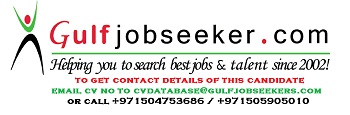 Gulfjobseeker.com CV No: 1507782                                                                        RESUMEObjectiveI'm passionate about my strong veterinary service working of Diagnose, treatment, vaccination against infectious diseases, performing surgical operations and injuries/fractures management..Expertise Summary Diagnosis, Clinical examination, practice management of farm animals, emergency management, Relief and development.Research, analysis, teaching, trainings and reforms Record keeping, performing surgery and reporting. Expertise in rural development project (insemination, breeding and selection).A quick learner with ‘Can do’ attitudeKey Skills and ManagementProfessional management skillsMeeting objectivesIdentifying problem specially veterinary issuesPromoting solutionsStrategies and improvement change o AnimalsMotivating and developing vet assistants Well-developed farm management and effective communication skills.Thrive in deadline-driven environments.Excellent team-building skills.Professional QualificationBSc from Burao University, specialization in Veterinary medicine Professional Experience(Projects)Veterinary infrastructure chief officer (at MOL)Town Veterinary Doctor of the Poultry farm house (Burao chickens)Lecturer (Rural development & veterinary extension/poultry/production/diseases)Volunteer Experience (Training of Animal production improvement Livestock owners)Livelihood officerAnimal health Deputy directorateTeam leader of treatment and vaccinationAnimal health inspector .Seminars, Conference and Development Programmes Attended Participated “NGO capacity Building training (Report & proposal writing & implementation review, office administration, project management, managing  Finance & human resource, Communication skills, Good governance, Media, Advocacy and lobbying & Monitoring and Evaluation) in Somalia by ICD Jan- May 2006.I also participated Miscellaneous trainings including ( Livelihood assessment and analysis, Food information  security  and systems and networks , Reporting food security  information, Risk assessment training , NGO safety and security training,  GIS  mapping and Use Dynamic atlas software and TOTs) conducted by FAO, NSP and Terranouva Computer Proficiency MS Office – Word, Excel, Power Point, Internet & E-mail operationsAchievements	I Planned, managed, Coordinated and implemented as acting program manager for four sectors under three projects.I carried out number of activities for food security, recovery projects and income generation. Field community needs assessment, coordination & implementation program activities and delivering Professional service IRS.3760 households distributed food entitlements and other 66 households restocked 1,600 shoats,  recording of the activities, implementing team assignments,Personal DetailsDate of birth : 12th  Oct, 1985Sex : MaleNationality : SomaliMarital status : MarriedLanguage known : English, Somali, and ArabicHobbies: Listening news, reading science magazines.